Publicado en Puerto de la Cruz el 13/09/2019 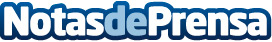 Loro Parque Fundación cumple 25 años de compromiso con la naturaleza La Fundación, creada por Loro Parque en 1994, ha destinado 19,7 millones de dólares a 180 proyectos de conservación en los cinco continentes y ha contribuido a salvar a 9 especies de loros de la extinciónDatos de contacto:Natalya RomashkoDepartamento de Comunicación e Imagen922 373 841 Ext. 319Nota de prensa publicada en: https://www.notasdeprensa.es/loro-parque-fundacion-cumple-25-anos-de Categorias: Canarias Veterinaria Turismo http://www.notasdeprensa.es